Enw'r CwmniRhif y Cwmni 123456Agenda ar gyfer Cyfarfod Bwrdd y CyfarwyddwyrI'w gynnal:Dyddiad:Amser:Lleoliad:Gwahoddedigion: Pob cyfarwyddwr, Ysgrifennydd y Cwmni, RHYWUN Arall fel cynghorydd annibynnol.Cadeirydd:Cofnodion i'w cymryd gan:Cyflwyniadau, ymddiheuriadau a chworwm.Datganiadau o fuddiant.Cofnodion cyfarfodydd blaenorolMaterion yn codi o'r cofnodion diwethafAdroddiad ariannolEitemau busnes:e.e.Cynllunio BusnesRheoli RisgUnrhyw fater arallCrynodeb o'r camau y cytunwyd arnyntTempledi Cyfarfodydd Bwrdd AgendaMae'n well gan rai Byrddau adolygu camau gweithredu fel y gellir paratoi tabl clir o gamau gweithredu ar gyfer y cofnodion, sy'n caniatáu cyfeirio'n gyflym at gamau gweithredu yn y cyfarfod canlynol. Mae'n well gan eraill ddibynnu ar y camau gweithredu a nodir o dan bob pennawd agenda.)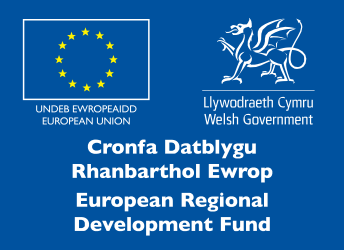 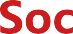 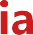 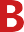 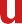 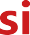 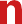 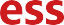 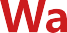 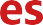 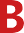 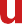 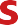 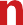 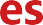 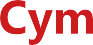 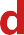 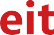 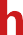 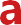 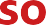 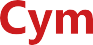 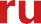 Dyddiadau Cyfarfodydd y Bwrdd yn y DyfodolCloi